Maria Palmu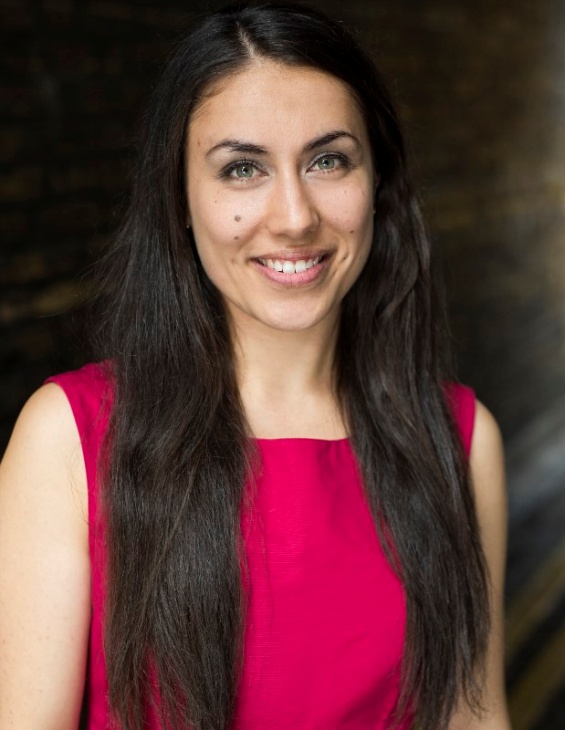 Syntymä-aika:  22.10.1988Puhelinnumero: 040-0806450Koulutus:  Kallion Ilmaisutaidon Lukio,              London College of Music 2009-2012                            Tutkinto: BA(Hons) Musical TheatreÄäni-ala: Sopraano (g-top c)Pituus: 164cm      Vaatekoko:  34-36Kielitaito suomen lisäksi: vahva englanti, venäjä Showreel: https://vimeo.com/209173214Musiikkivideot:Lyhyt Elokuvat:Teatterityöt:Produktiot koulutuksen aikana:Erityisosaaminen:  Miekkailu, taistelu ja tanssinalueella: jazz ja baletti     YHTEYSTIEDOT: palmumaria@gmail.com    040-0806450                                                                              TV:Tuottaja: Moskito TelevisionOpettajan-rooliOpettajan-rooliPää Edellä  TV-sarjassaPää Edellä  TV-sarjassaPää Edellä  TV-sarjassaOhjaus: Jäppi SavolainenOhjaus: Jäppi SavolainenTuottaja: Yellow Film&TV OyKirsin-rooliKirsin-rooliRoba  TV-sarjassaRoba  TV-sarjassaRoba  TV-sarjassaOhjaus: Aleksi MäkeläOhjaus: Aleksi MäkeläTuottaja: Jarowski Media StudioKauniin tytön-rooliKauniin tytön-rooliLaura- TV-sarjassaLaura- TV-sarjassaLaura- TV-sarjassaOhjaus: Kaija JuurikkalaOhjaus: Kaija JuurikkalaHartwall- Arena, HelsinkiTanssijaTanssijaElämä Lapselle-konserttiElämä Lapselle-konserttiElämä Lapselle-konserttiOhjaus: Marco BjuströmOhjaus: Marco BjuströmElokuvat:Elokuvat:Ama Galleria, EsplanadiAma Galleria, EsplanadiTyttöystäväTyttöystäväEternal Mirrow-  Ohjaus: Johanna LecklinOhjaus: Johanna LecklinTuottaja: Rednote Productions (UK)Tuottaja: Rednote Productions (UK)Sofian-rooliSofian-rooliElokuvassa AddictionOhjaus: Paul CowperthwaiteOhjaus: Paul CowperthwaiteIllka Levä HelsinkiIllka Levä HelsinkiBeneventoBeneventoMahdollisen RajoissaOhjaus: Ilkka LeväOhjaus: Ilkka LeväMainokset:Tuottaja: Kennel HelsinkiLaulajaLaulajaVagifem - TVmainosVagifem - TVmainosVagifem - TVmainosOhjaus: Finn AnderssonOhjaus: Finn AnderssonTuottaja: Brink HelsinkiPariskunta/NainenPariskunta/NainenVISIT HELSINKI-FinMarkkinointiVISIT HELSINKI-FinMarkkinointiVISIT HELSINKI-FinMarkkinointiOhjaus: Alexander SeraidarisOhjaus: Alexander SeraidarisTuottaja: Also StarringInnostunut-AsiakasInnostunut-AsiakasVR- Hintamielikuva;TV/NettiVR- Hintamielikuva;TV/NettiVR- Hintamielikuva;TV/NettiOhjaus: Mikko KuparinenOhjaus: Mikko KuparinenTuottaja: Hasan PartnersEnglantilainen ToimittajaEnglantilainen ToimittajaKONE-YritysesittelyvideoKONE-YritysesittelyvideoKONE-YritysesittelyvideoOhjaus: Johanna TarvainenOhjaus: Johanna TarvainenTuottaja: Also StarringTanssijaTanssijaFinavia- Esittelyvideo;NettiFinavia- Esittelyvideo;NettiFinavia- Esittelyvideo;NettiOhjaus: Jenni AsikainenOhjaus: Jenni AsikainenTuottaja: TimeFilmsMalliAnna Balms - Brush It OffOhjaus: Miro LaihoTuottaja: TAIKÄidin-rooliLucie Niemelä - GetawayOhjaus: Marika HarjusaariBad Sauna-ProductionsJessicaUneton48Ohjaus: Matti NousiainenTAMKSaaraEripariaOhjaus: Heikki TuovinenPopulus Pictures(UK)LeilaLost SpiritsOhjaus: Tufan AmedzadUW LondonÄitiBeyond The BodyOhjaus: Bobbie W.Suomen KansallisoopperaRakastajatar/TanssijaLentävä HollantilainenOhjaus: Kasper HoltenKotkan KaupunginteatteriDoloresSugar-MusikaalissaOhjaus: Snoopi SIrenKuopion Uusi KesäteatteriPunatukkainen tyttöOlavi VIrta-MusikaalissaOhjaus: Kimmo VIrtanenSuomen KansallisOopperaNäyttelijä/AvustajaOvela Kettu-OopperassaOhjaus:  Immo Karaman ja Fabian PoscaSavonlinnan OopperaJuhlatNinja, Ensemble-tehtäväMadam Butterfly-OopperassaOhjaus: Henry Akina ja Kim AmberlaWaterlooEast Theatre, Lontoo ja Etelä-KoreaKreikkalainen kuoro, Ensemble-thetäväHouse of Atreus-näytelmässäOhjaus: Kaitlin ArgeauxWaterman-teatterissa, LontooMiss Williamsin-rooliFlora and the Red Menace-musikaalissaOhjaus: Daryl BranchLawrence Hall-teatterissa,LontooSolistin rooliSondheim-konsertissaOhjaus: George Carter